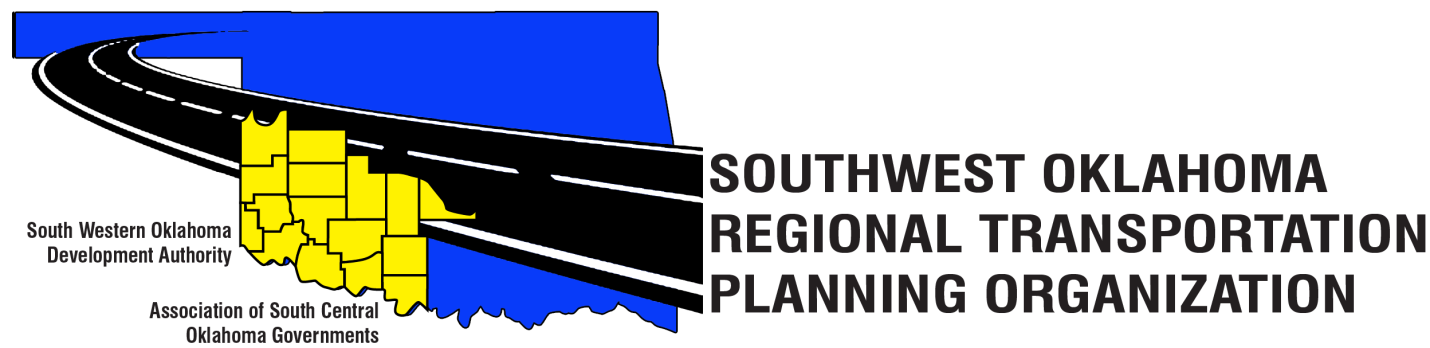 Comité Técnico SORTPOLa Agenda de la reuniónAbril 13, 2017 10:00 a.m.Llamada al ordenNominal: PresentacionesAprobación del acta de la  reunión de 9 de marzo de 2017.Discutir y considerar la posibilidad de recomendar a la Junta Directiva SORTPO lo siguiente: A. Examinar categorías de metas y estrategias para el algodón, Greer Harmon, Jackson, Jefferson, Stephens & Tillman County 2040 LRTP. B. Cuestiones clave, tendencias y desafíos para el algodón, Greer Harmon, Jackson, Jefferson, Stephens & Tillman County 2040 LRTP.5.    Viejos Negocios6.    Informes y comentarios-  7.    LevantarCentro de Tecnología occidentalBldg, la educación de adultos621 antes de la Dra.Burns Flat, OK 73624Centro de Tecnología del Río RojoJDM Centro de negocios, RM-B1133300 W. DE BOIS D'ArcDuncan, OK 73533